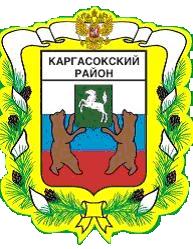 МУНИЦИПАЛЬНОЕ ОБРАЗОВАНИЕ «Каргасокский район»ТОМСКАЯ ОБЛАСТЬДУМА КАРГАСОКСКОГО РАЙОНАВ соответствии со статьей 39.7 Земельного кодекса Российской Федерации, Федеральным законом от 25.02.1999 N 39-ФЗ «Об инвестиционной деятельности в Российской Федерации, осуществляемой в форме капитальных вложений», Федеральным законом Российской Федерации от 25.10.2001 № 137-ФЗ «О введении в действие Земельного кодекса Российской Федерации»,  Федеральным законом от 06.10.2003 N 131-ФЗ «Об общих принципах организации местного самоуправления в Российской Федерации», Постановлением Правительства Российской Федерации от 16.07.2009 № 582 «Об основных принципах определения арендной платы при аренде земельных участков, находящихся в государственной или муниципальной собственности», Законом Томской области от 09.07.2015 № 100-ОЗ «О земельных отношениях в Томской области», Уставом муниципального образования «Каргасокский район»Дума Каргасокского района РЕШИЛА:	1. В решение Думы Каргасокского района от 26.10.2016 № 87 «Об утверждении порядка определения размера арендной платы, порядка, условий и сроков внесения арендной платы за земельные участки, находящиеся в собственности муниципального образования «Каргасокский район» (далее – Решение Думы) внести следующие изменения: 1.1. пункт 2.3 Порядка определения размера арендной платы, порядка, условий и сроков внесения арендной платы за земельные участки, находящиеся в собственности муниципального образования «Каргасокский район», утвержденного Решением Думы, изложить в следующей редакции:«»1.2. дополнить Порядок определения размера арендной платы, порядок, условия и сроки внесения арендной платы за земельные участки, находящиеся в собственности муниципального образования «Каргасокский район», утвержденный Решением Думы, пунктом 9 следующего содержания:«9. Арендная плата, подлежащая уплате в соответствии с договором аренды земельного участка, юридическим лицом и индивидуальным предпринимателем, реализующим инвестиционный проект, соответствующий условиям предоставления муниципальной поддержки, установленным Положением о порядке и условиях участия муниципального образования «Каргасокский район» в реализации инвестиционных проектов, утвержденным решением Думы Каргасокского района, уплачивается в размере 70% от размера арендной платы, определенной по правилам настоящего Порядка. Льгота предоставляется в отношении земельных участков, используемых для реализации инвестиционного проекта. Предоставление льготы носит заявительный характер. Льгота предоставляется на срок реализации инвестиционного проекта с даты подачи заявления о предоставлении льготы, но не более трех лет подряд. Заявление о предоставлении льготы рассматривается в порядке, установленном Администрацией Каргасокского района.При прекращении существования оснований для предоставления льгот по уплате арендной платы, установленных настоящим пунктом, арендная плата подлежит уплате в полном размере со дня, следующего за днем прекращения существования соответствующих оснований.».2. Контроль за исполнением настоящего решения возложить на бюджетно-финансовый комитет Думы Каргасокского района.3. Настоящее решение вступает в силу с 1 января 2020 года, но не ранее дня официального опубликования (обнародования) в порядке, предусмотренном Уставом муниципального образования «Каргасокский район».РЕШЕНИЕПРОЕКТ РЕШЕНИЕПРОЕКТ РЕШЕНИЕПРОЕКТ     .08.2019с. Каргасок№    О внесении изменений в решение Думы Каргасокского района от 26.10.2016 № 87 «Об утверждении порядка определения размера арендной платы, порядка, условий и сроков внесения арендной платы за земельные участки, находящиеся в собственности муниципального образования «Каргасокский район»№п/пВид разрешенного использованияСтавка арендной платы, % от кадастровой стоимости земельного участка1Сельскохозяйственное использование:в границах населенного пункта;за границами населенного пункта5052Жилая застройка13В отношении земельного участка, занятого нежилым зданием, при условии, что такое здание передано в безвозмездное пользование муниципальной образовательной организации04В отношении земельного участка, предоставленного организации, учредителем которого является муниципальное образование05В отношении прочих земельных участков (кроме пункта 2.4 Порядка)4Председатель ДумыКаргасокского района                                                                                             В.В. БрагинГлава Каргасокского районаА.П. Ащеулов